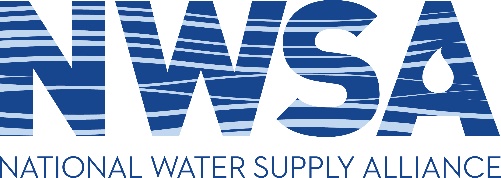 Annual Meeting 2022Radisson Bismarck605 E. Broadway Avenue, Bismarck, NDAugust 22-24, 2022DRAFT AgendaMonday, August 229:00 a.m.	Welcome, Continental breakfast9:15 a.m.	Opening Remarks9:45 a.m.	Update from USACE Leadership10:15 a.m.	North Dakota Water Supply OverviewPerspectives from the Upper Missouri River Basin11:15 a.m.	NWSA Member Presentations12:15 p.m.	NWSA Luncheon	Radisson Hotel1:30 p.m.	Guest presentation2:00 p.m.	Water Supply Development2:45 p.m.	USACE Water Supply Team		Introduce new team members, PCX priorities3:15 p.m.	Break3:30 p.m.	Current and Emerging Issues for Water Supply Storage at USACE Reservoirs		(Study on Water Supply as a Mission, Surplus water pricing)		4:30 p.m.	Open discussion/Member issues6:30 p.m.	Dinner (TBD)Tuesday, August 239:00 a.m.	Welcome, Continental breakfast9:15 a.m.	NWSA Business Meeting - Governmental Relations9:45 a.m.	NWSA Business Meeting – President’s Session10:15 a.m.	NWSA Business Meeting -- Policy Committee11:15 a.m.	NWSA Business Meeting – Membership Committee11:30 a.m. 	NWSA Business Meeting – Regular Order of BusinessNominations and elections for Board seatsTreasurer’s Report12:00 p.m.	AdjournWednesday, August 248:30 a.m. 	Tour of Garrison Dam and Water Supply FacilitiesSponsored by Houston Engineering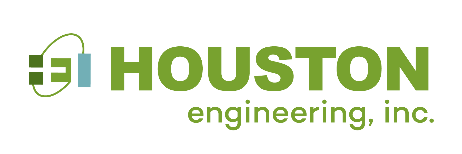 		General schedule:		8:30 a.m. 	Bus departs from Radisson Hotel		10:00 a.m.	Tour of Garrison Dam and Power Plant		12:00 p.m.	Box lunches at lakeside park		1:00 p.m.	Bus departs for Snake Creek pumping plant		??		Additional stop		5:00 p.m.	Bus arrives at Radisson Hotel